                                                                       กรกฎาคม 2564เรื่อง  ซักซ้อมแนวทางการใช้จ่ายงบประมาณในการดำเนินการป้องกันและควบคุมโรคติดเชื้อไวรัสโคโรนา 2019 
(โควิด - 19)เรียน  ผู้ว่าราชการจังหวัด ทุกจังหวัดอ้างถึง  หนังสือกระทรวงมหาดไทย ด่วนที่สุด ที่ มท 0808.2/ว 4116 ลงวันที่ 19 กรกฎาคม 2564สิ่งที่ส่งมาด้วย  สำเนาหนังสือสำนักงานหลักประกันสุขภาพแห่งชาติ ที่ สปสช. 2.57/ว.3876 ลงวันที่ 28 มิถุนายน 2564 		ตามที่กระทรวงมหาดไทยได้ซักซ้อมแนวทางการดำเนินการและการใช้จ่ายงบประมาณในการดำเนินการป้องกันและควบคุมโรคติดเชื้อไวรัสโคโรนา 2019 (โควิด - 19) กรณีผู้ว่าราชการจังหวัดหรือผู้ที่ได้รับมอบหมายจากผู้ว่าราชการจังหวัด มอบหมายให้องค์กรปกครองส่วนท้องถิ่นดำเนินการจัดตั้งสถานที่ควบคุมเพื่อสังเกตการเริ่มป่วย (Quarantine) ศูนย์พักคอยและการแยกกักตัวที่บ้าน (Community Isolation 
และ Home Isolation) เพื่อให้องค์กรปกครองส่วนท้องถิ่นถือปฏิบัติ ความละเอียดตามหนังสือที่อ้างถึง นั้น		กรมส่งเสริมการปกครองท้องถิ่นขอเรียนว่า สำนักงานหลักประกันสุขภาพแห่งชาติ (สปสช.) ได้กำหนดแนวทางปฏิบัติการขอรับค่าใช้จ่ายบริการสาธารณสุข กรณีโรคโควิด 19 สำหรับการดูแลรักษาในที่พักระหว่างรอเข้ารับการรักษาแบบผู้ป่วยในโรงพยาบาล (Home Isolation) และการดูแลรักษาในโรงพยาบาลสนาม สำหรับคนในชุมชน (Community Isolation) ในการนี้ เพื่อให้การเบิกจ่ายงบประมาณขององค์กรปกครองส่วนท้องถิ่นเป็นไปด้วยความถูกต้อง ขอความร่วมมือจังหวัดแจ้งให้องค์กรปกครองส่วนท้องถิ่นพิจารณาเบิกค่าใช้จ่าย
ในการดำเนินการศูนย์พักคอยและการแยกกักตัวที่บ้าน (Community Isolation และ Home Isolation) โดยจะต้อง
ไม่ซ้ำซ้อนกับการดำเนินการของหน่วยงานอื่นที่มีหน้าที่ในการดำเนินการดังกล่าว รายละเอียดปรากฏตามสิ่งที่ส่งมาด้วย		จึงเรียนมาเพื่อโปรดทราบ และแจ้งให้นายอำเภอ ทุกอำเภอ พร้อมองค์กรปกครองส่วนท้องถิ่น
ในเขตจังหวัดทราบและถือปฏิบัติต่อไปขอแสดงความนับถือ(นายประยูร  รัตนเสนีย์)อธิบดีกรมส่งเสริมการปกครองท้องถิ่นสำนักบริหารการคลังท้องถิ่นกลุ่มงานการจัดสรรเงินอุดหนุนและพัฒนาระบบงบประมาณโทรศัพท์ / โทรสาร 0 2241 9049 ที่ มท 0808.2/ว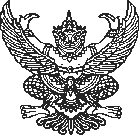       กรมส่งเสริมการปกครองท้องถิ่น      ถนนนครราชสีมา เขตดุสิต      กรุงเทพฯ  10300